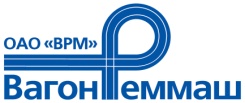 П Р О Т О К О Лвскрытия заявок, представленных для участия в открытом конкурсе № 001«30» июля 2013 г.			11:00					г. Тамбов№ 001Повестка дня:Вскрытие конкурсных заявок (далее -  процедура вскрытия) на участие в открытом конкурсе № 001 на право заключения договора поставки накладки фрикционной металлокерамической (левая 4071.42.250.2 и правая 4071.42.250.2-010) для Тамбовского ВРЗ филиала ОАО «ВРМ» в 2013г.По п. 1 повестки дня:Процедура вскрытия состоялась «30» июля 2013 г.  по адресу: 392009 г Тамбов пл. Мастерских д.1  Начало 11 час. 00 мин. (время  местное).На процедуре вскрытия не присутствовали представители претендентов, подавших конкурсные заявки.К установленному конкурсной документацией сроку конкурсные заявки  поступили от следующих претендентов:ООО «Диск»Представленные в составе заявок документы рассматриваются по существу в порядке, предусмотренном конкурсной документацией.Подписан: 30.07.2013г.